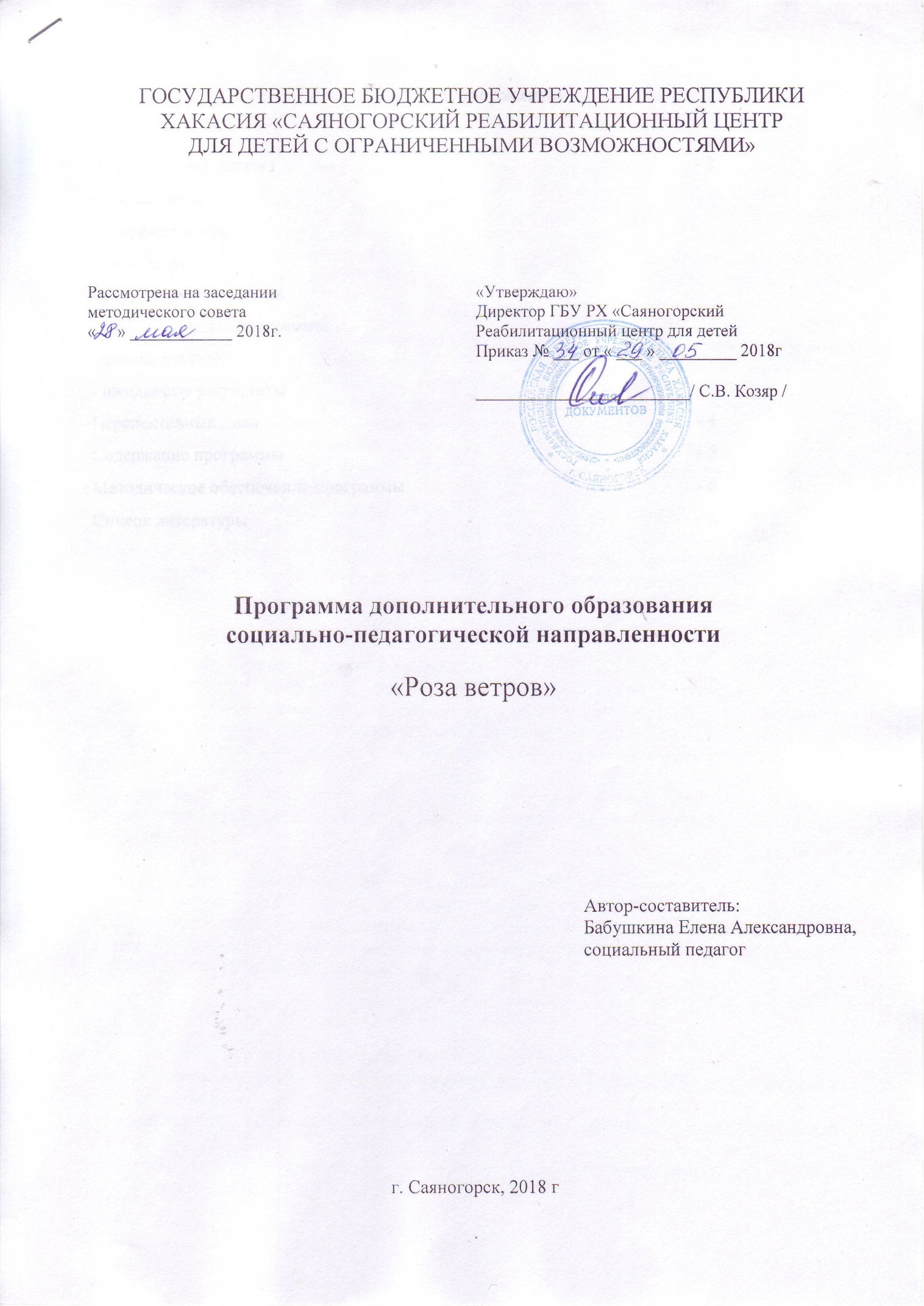 Содержание									Стр.Пояснительная записка 								- 2- актуальность- направленность- цель, задачи- возраст воспитанников- срок реализации программы- формы занятий- ожидаемые результаты	Перспективный план								- 4Содержание программы								- 5Методическое обеспечение программы						- 6Список литературы									- 6ПОЯСНИТЕЛЬНАЯ ЗАПИСКА      В детском и подростковом возрасте происходит формирование личности, становление характера. От того, как сложится этот период в жизни человека, в значительной степени зависит вся его дальнейшая жизнь. Именно в этот период дети и подростки подвержены влиянию сверстников и улицы особенно сильно. Большую озабоченность вызывает тот факт, что в молодежной субкультуре формируется некая форма отношения к табакокурению, алкоголю, наркотикам – «это нужно пройти», «нельзя оказаться незрелым в этих вопросах» и т.п.Курение, употребление алкоголя и  психотропных веществ являетсяодной из острых проблем нашего общества. Отмечена тенденция неуклонного омоложения потребителей: возраст первого знакомства с наркотиками – 11 – 17 лет. А случаи к приобщению употребления табака, алкоголя, токсических веществ и того раньше – с 8 – 10 лет     Антиалкогольная и антинаркотическая пропаганда среди подростков обладает своей спецификой, как с точки зрения содержания, так и  по методам и формам ее проведения. Набившие оскомину высказывания типа «пить(курить) – здоровью вредить», «алкоголь (наркотики) – это яд» не затрагивают более глубокие, чем просто усвоенная информация, мотивы индивидуального поведения.      При проведении профилактической работы  по предупреждению употребления психоактивных веществ  у детей необходимо развивать положительную самооценку, терпимость к разнообразию людей и их жизненной позиции, тренировать способность детей сопротивляться давлению со стороны других лиц, умение при необходимости просить помощь. Иными словами:расширение и укрепление знаний – вместо устрашения, обучение – вместо запретов, диалог – вместо монолога, проработка конфликтов – вместо их замалчивания.     Выработка у подрастающего поколения устойчивости к алкогольному и наркотическому давлению среды требует пристального внимания. Поэтому  общество остро нуждается в работе по ограждению детей и подростков от пагубного влияния этих веществ и вся эта работа должна стать неотъемлемой частью всей системы воспитания.Направленность  программы - социально-педагогическая; по функциональному предназначению – просветительская;  формы реализации – занятия, тренинги, диспуты, игры, экскурсии.Цели: - формирование у несовершеннолетних культуры здорового образа жизни;- ознакомление несовершеннолетних с основами правовой системы РФ по мере их взросления, защита прав и свобод несовершеннолетних в соответствии Конвенцией о правах ребенка, Семейным кодексам РФ и другими законами и постановлениями Российской Федерации; - развитие личностного потенциала ребёнка.ЗАДАЧИ:воспитывать положительно активную жизненную позицию;развивать в детях осмысленное отношение к формированию личной системы жизненных ценностей;формировать социальные навыки, необходимые для здорового и позитивного образа жизни;обучать детей самоконтролю, умению противостоять конфликтным ситуациям и жизненным трудностям.Возраст воспитанников: 6-18 летСроки реализации: 21 день. Форма занятий: групповыеРежим занятий:- Продолжительность занятий: 20 – 40 минут.- 10 занятийСпособы определения результативности: диагностикаОжидаемый результат:Формирование здорового жизненного стиля и эффективных линий поведения у детей и подростков.Повышение социально-правовой культуры детей и подростков.Обучение основам безопасной жизнедеятельности.Содержание программы:•	Пропаганда здорового образа  жизни.•	 Просветительская работа о ПАВ и их негативном влиянии их на организм человека•	Расширение кругозора несовершеннолетних.•	Осознание силы  нравственных ценностей человечества.•	Воспитание чувства любви, гордости к  Отечеству.•	Повышение социальной компетенции воспитанников.•	Формирование позитивного мировосприятия.Методическое обеспечение программы:I.  форм занятий, планируемых по разделам или темам: беседа, встреча с интересными людьми, гостиная, диспут, игра, игра деловая, игра-путешествие, игра сюжетно-ролевая, КВН, конкурс, круглый стол, «мозговой штурм», наблюдение, олимпиада, открытое занятие, посиделки, поход, праздник, практическое занятие, , презентация, размышление, тренинг, экскурсия).II. способы передачи информации:   -словесный (объяснение, разъяснение, рассказ, беседа, инструктаж, дискуссия и т.д.);  -практический (занимательные упражнения: кроссворды, викторины, загадки др.);  -наглядный (демонстрация, иллюстрирование и др.);  -работа с книгой;  -видеометод.III. материально-техническое оснащение: материалы, наглядные пособия, видеоаппаратура, звукозаписи, компьютер, проектор. Литература:1.	Макеев А. Г. Не допустить беды. - М.: Просвещение, 2003. – 191 с.2.	Михайлина М. Ю. Павлова М. А.Психологическая помощь подростку в кризисных ситуациях. - Волгоград: Учитель, 2013. - 207 с.3.	 Касмынина Т. В. Влияние алкоголя на организм подростка. – М.: Просвещение, 2002. – 78 с.4.	Александров, А.А. Курение и его профилактика в школе [Текст]: //Пока не поздно.-2004.-№27.-С.3.5.	Правовой всеобуч. Права человека. Программа обучения детей-инвалидов правовой грамотности6.	Читаем, учимся, играем.- 2009.- № 2.- С.108-110.7.	Е.Р. Ярская-Смирнова, Э.К. Наберушкина: Социальная работа с инвалидами. Независимая жизнь, инвалидов как цель социальной политики и социальной работы. С. 201-203.Перспективный план работы кружка «Роза ветров» 2018г№ п/пДатаТема занятияЦель занятияСодержаниеСодержаниеКол-во часовФорма и методы         (с учетом воспитательных задач)ОборудованиеФормы контроляОтметка о вып -и№ п/пДатаТема занятияЦель занятияТеорияПрактикаКол-во часовФорма и методы         (с учетом воспитательных задач)ОборудованиеФормы контроляОтметка о вып -и1Вводное занятие-«Религии и мифы древних цивилизаций»Беседа по презентации «Сотворение мира»Знакомство с детьми, формирование представления об основных религиях и видах древних мифов112Беседа с использованием презентации  о планируемых мероприятиях, ответы на тематические вопросы викторины «Эрудит»  ТСОВатман, канцелярские принадлежности, старые журналы.Викторина «Эрудит».Творческая совместная работа. (Коллаж "Сотворение мира")2Библия – книга книг. Библейские мифы. Легенда о царе Соломоне.Познакомиться с Библией как историческим источником112Беседа по презентации "Библия - великая книга человечества"ТСОБиблия.Репродукции картин на библейские темы.Театрализованная постановка "Две матери"3Мифы и легенды Древней Греции, знакомство с пантеоном греческих богов.(Просмотр репродукций картин на сюжеты древнегреческих мифов)Познакомиться с мифологией Древней Греции, оценить влияние древнегреческой религии на культуру последующих цивилизаций112Беседа по презентации "Влияние легенд Древней Греции на мировую культуру", Инсценировка легендТСОНаглядные пособия: репродукции картин на сюжеты мифов и легенд Древней ГрецииТеатрализованная постановка "Легенда о Белой медведице"4Легенды и мифы древних славян.Проследить особенности религии и мифологии древних славян, выявить остатки древнеславянской традиции в культуре современного российского общества112Беседа по презентации"Верования Древних Славян" ТСОНаглядные пособия на мифологические сюжеты Древних СлавянТеатрализованная постановка "Легенды о цветах"5Сказки и легенды хакасского народа.Изучить особенности верований древних хакасов. Дать понятие шаманизму112Чтение и разбор сказокТСОНаглядные пособия.Книги хакасских сказок.Театрализованная постановка "Сказка о жадном брате "